Об утверждении  плана мероприятий по противодействию коррупции в сельском поселении Максим - Горьковский сельсовет муниципального района Белебеевский район Республики Башкортостан на 2014-2016 годыРуководствуясь ст. 4 Закона Республики Башкортостан от 13 июля 2009 года  №145-з «О противодействии коррупции в Республике Башкортостан», п.33 ч.1 ст. 15 Федерального закона  от 06 октября 2003 года  № 131-ФЗ «Об общих принципах организации местного самоуправления в Российской Федерации», Постановлением Администрации муниципального района Белебеевский район Республики Башкортостан от 07 марта 2014 г. № 4,ПОСТАНОВЛЯЮ:Утвердить прилагаемый «План мероприятий по противодействию коррупции в сельском поселении Максим - Горьковский сельсовет муниципального района Белебеевский район Республики Башкортостан на 2014-2016 годы». Контроль за исполнением настоящего постановления оставляю за собой.         Глава сельского поселения		                        Н.К. КрасильниковаУтвержден постановлением Администрации сельского поселения Максим - Горьковский сельсовет муниципального района Белебеевский район Республики Башкортостанот «28» марта 2014 г. № 16  Планмероприятий по противодействию коррупции в  сельском поселении Максим - Горьковский сельсовет муниципального района Белебеевский район Республики Башкортостанна 2014-2016 годы          Баш7ортостан Республика3ыБ2л2б2й районы муниципаль районыны8          Максим – Горький ауыл советы             ауыл бил2м23е хакими2те.Горький ис. ПУЙ ауылы, Бакса урамы,  3Тел.2-07-40 , факс: 2-08-98  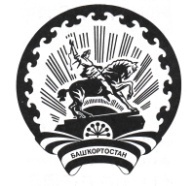 Республика БашкортостанАдминистрация сельского поселения Максим – Горьковский сельсовет муниципального района Белебеевский район      452014, с. ЦУП им. М.Горького, ул. Садовая,      д. 3     Тел. 2-07-40, факс: 2-08-98№ п/пСодержание мероприятийИсполнителиСроки исполненияНормативно-правовое регулирование антикоррупционной деятельностиНормативно-правовое регулирование антикоррупционной деятельностиНормативно-правовое регулирование антикоррупционной деятельностиНормативно-правовое регулирование антикоррупционной деятельности1.1Принять меры по повышению результативности антикоррупционной экспертизы нормативных правовых актов и проектов нормативных правовых актов органов местного самоуправления районаАдминистрации поселения2014 г.1.2Размещать на официальном сайте района проекты принимаемых нормативных правовых актов и действующие нормативные правовые акты для обеспечения возможности проведения независимой антикоррупционной экспертизы и мониторинга практики правопримененияАдминистрации поселенияПостоянно1.3Подготовить проекты  нормативных актов, обязывающих лиц, замещающих муниципальные должности, муниципальных служащих сообщать в случаях, установленных федеральными законами, о получении ими подарка в связи с их должностным положением или в связи с исполнением ими служебных обязанностейАдминистрации поселенияВ трехмесячный срок после издания Правительством РБ соответствующего типового нормативного акта 1.4Приведение муниципальных правовых актов в сфере противодействия коррупции в соответствии с  требованиями действующего федерального  и республиканского законодательстваАдминистрации поселенияПостоянноОрганизационно-управленческие меры по обеспечению антикоррупционной деятельностиОрганизационно-управленческие меры по обеспечению антикоррупционной деятельностиОрганизационно-управленческие меры по обеспечению антикоррупционной деятельностиОрганизационно-управленческие меры по обеспечению антикоррупционной деятельности2.1Осуществлять мониторинг хода реализации мероприятий по противодействию коррупцииАдминистрации поселения1 раз в полугодие2.2Осуществлять мониторинг деятельности комиссий по соблюдению требований к служебному поведению муниципальных служащих и урегулированию конфликта интересовАдминистрации поселенияЕжеквартально2.3Принять меры по активизации работы должностных лиц, ответственных за профилактику коррупционных и иных правонарушений, лиц осуществляющих кадровое обеспечениеАдминистрации поселенияIII квартал 2014 г.2.4Принять меры по повышению эффективности деятельности комиссий по соблюдению требований к служебному поведению муниципальных служащих и урегулированию конфликта интересовАдминистрации поселенияII квартал 2014 г.2.5Принять меры по обеспечению соблюдения лицами, замещающими муниципальные должности, должности муниципальной службы, требований Федеральных законов «О контроле за соответствием расходов лиц, замещающих государственные должности, и иных лиц их доходам» и «О запрете отдельным категориям лиц открывать и иметь счета (вклады), хранить наличные денежные средства и ценности в иностранных банках, расположенных за пределами территории Российской Федерации, владеть и (или) пользоваться иностранными финансовыми инструментами»Администрации поселенияЕжегодно2.6Осуществлять на постоянной основе комплекс организационных, разъяснительных и иных мер по соблюдению лицами, замещающими муниципальные должности, муниципальными служащими ограничений, запретов и по исполнению обязанностей, установленных в целях противодействия коррупции, в том числе обязанностей уведомлять о конфликте интересов, склонении к коррупции, ограничений, касающихся получения подарковАдминистрации поселенияПостоянно2.7Провести работу по выявлению случаев возникновения конфликта интересов, одной из сторон которого являются лица, замещающие муниципальные должности, должности муниципальной службы, и принять меры по предотвращению и урегулированию конфликта интересовАдминистрации поселения2014 г.2.8Осуществлять повышение квалификации муниципальных служащих, в должностные обязанности которых входит участие в противодействии коррупцииАдминистрации поселенияЕжегодно2.9Организовать проведение на постоянной основе обучение муниципальных служащих по вопросам противодействия коррупцииАдминистрации поселенияПостоянно2.10Проводить антикоррупционную работу среди кандидатов на вакантные должности муниципальной службыАдминистрации поселенияПостоянно2.11Осуществлять систематическое проведение органами местного самоуправления оценки коррупционных рисков, возникающих при реализации ими своих полномочий, и внесение уточнений в перечень должностей муниципальной службы, замещение которых связано с коррупционными рискамиАдминистрации поселенияЕжегодно в III квартале2.12Незамедлительно информировать органы прокуратуры о выявленных фактах несоблюдения бывшими муниципальными служащими, их работодателями ограничений и обязанностей, установленных ст. 12 Федерального закона «О противодействии коррупции», для принятия мер реагированияАдминистрации поселенияпо мере выявления2.13Принять меры по увеличению количества оказываемых муниципальных услуг в электронном видеАдминистрации поселения, муниципальные учреждения2015 г. -2016 г.Антикоррупционный мониторингАнтикоррупционный мониторингАнтикоррупционный мониторингАнтикоррупционный мониторинг3.1Проводить на постоянной основе мониторинг коррупционных проявлений посредством анализа жалоб и обращений граждан и организаций, а также публикаций в средствах массовой информации, своевременное их рассмотрение и принятие мер по указанным фактамАдминистрация поселенияПостоянно3.2Проводить социологические опросы среди всех социальных слоев населения, позволяющих оценить уровень коррупции и эффективность принимаемых антикоррупционных мерАдминистрации поселения По отдельному плануАнтикоррупционное просвещение, обучение и воспитаниеАнтикоррупционное просвещение, обучение и воспитаниеАнтикоррупционное просвещение, обучение и воспитаниеАнтикоррупционное просвещение, обучение и воспитание4.1Организовать работу с общественными объединениями по привлечению молодежи, общественных объединений к противодействию коррупцииМуниципальное учреждение Максим - Горьковский СДК2014-2016 г.г.4.2Размещать в СМИ публикации с разъяснениями порядка обращения с информацией о фактах вымогательства взяток должностными лицами, с указанием телефонов правоохранительных органов, правовых последствий утаивания фактов передачи взятокМуниципальное учреждение Максим - Горьковский СДК2015-2016 г.г.4.3Организовать проведение разъяснительной работы (конференций, семинаров, круглых столов и пр.) среди педагогов, учащихся, родителей, медицинского персонала по антикоррупционной тематикеАдминистрация поселения, муниципальное учреждение Максим - Горьковский СДКЕжегодно4.4Организовать размещение наружной рекламы (баннеры) антикоррупционной направленности Администрация поселенияЕжегодно4.5Организовать размещение в муниципальных организациях плакатов антикоррупционной направленностиАдминистрация поселения, муниципальное учреждение Максим - Горьковский СДКЕжегодноОбеспечение открытости деятельности муниципальных органов, укрепление их связей с гражданским обществомОбеспечение открытости деятельности муниципальных органов, укрепление их связей с гражданским обществомОбеспечение открытости деятельности муниципальных органов, укрепление их связей с гражданским обществомОбеспечение открытости деятельности муниципальных органов, укрепление их связей с гражданским обществом5.1Обеспечить доступ к информации о деятельности органов местного самоуправления в соответствии с действующим законодательствомАдминистрация поселенияПостоянно5.2Информировать население о результатах деятельности комиссий по соблюдению требований к служебному поведению муниципальных служащих и урегулированию конфликта интересов, созданных в органах местного самоуправленияАдминистрация поселения2014-2016 г.г.5.3Привлекать на постоянной основе представителей общественных объединений, политических партий, средств массовой информации к работе антикоррупционных комиссий органов местного самоуправленияАдминистрация поселения2014-2016 г.г.5.4Обеспечить привлечение общественных объединений, уставными задачами которых является участие в противодействии коррупции, и других институтов гражданского общества к деятельности по формированию в органах местного самоуправления отрицательного отношения к коррупцииАдминистрация поселенияЕжегодно 5.5Обеспечить оказание информационной поддержки программ, проектов, акций и других инициатив в сфере противодействия коррупции, реализуемых институтами гражданского обществаАдминистрация поселенияЕжегодно